Министерство образования Республики КарелияГБПОУ РК «Костомукшский политехнический колледж»Утверждаю:Директор ГБПОУ РК «Костомукшскийполитехнический колледж»А.И. Заяц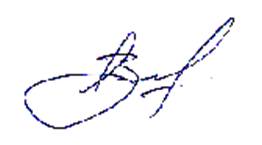 «30» августа 2016г.Годовой календарный план учебного процессана 2016-2017 учебный годПрофессиональная подготовка квалифицированных рабочих и служащих Профессиональная подготовка квалифицированных рабочих и служащих Профессиональная подготовка квалифицированных рабочих и служащих Профессиональная подготовка квалифицированных рабочих и служащих Профессиональная подготовка квалифицированных рабочих и служащих Профессиональная подготовка квалифицированных рабочих и служащих Профессиональная подготовка квалифицированных рабочих и служащих Профессиональная подготовка квалифицированных рабочих и служащих Профессиональная подготовка квалифицированных рабочих и служащих Профессиональная подготовка квалифицированных рабочих и служащих 1 курс, срок обучения 2 года 10 месяцев 1 курс, срок обучения 2 года 10 месяцев 1 курс, срок обучения 2 года 10 месяцев 1 курс, срок обучения 2 года 10 месяцев 1 курс, срок обучения 2 года 10 месяцев 1 курс, срок обучения 2 года 10 месяцев 1 курс, срок обучения 2 года 10 месяцев 1 курс, срок обучения 2 года 10 месяцев 1 курс, срок обучения 2 года 10 месяцев 1 курс, срок обучения 2 года 10 месяцев Группа АВ-16(11), профессия 23.01.03 «Автомеханик»Группа АВ-16(11), профессия 23.01.03 «Автомеханик»Группа АВ-16(11), профессия 23.01.03 «Автомеханик»Группа АВ-16(11), профессия 23.01.03 «Автомеханик»Группа АВ-16(11), профессия 23.01.03 «Автомеханик»Группа АВ-16(11), профессия 23.01.03 «Автомеханик»Группа АВ-16(11), профессия 23.01.03 «Автомеханик»Группа АВ-16(11), профессия 23.01.03 «Автомеханик»Группа АВ-16(11), профессия 23.01.03 «Автомеханик»Группа АВ-16(11), профессия 23.01.03 «Автомеханик»ПериодПериодСрокиСрокиСрокиСрокиПродолжительностьПродолжительностьПродолжительностьПримечанияНачало учебного годаНачало учебного года01.09.2016г.01.09.2016г.01.09.2016г.01.09.2016г.Первый семестрПервый семестр01.09-28.12.2016г.01.09-28.12.2016г.01.09-28.12.2016г.01.09-28.12.2016г.17 недель17 недель17 недельДиф.зачетыУчебная практикаУчебная практика01.09-28.12.2016г.01.09-28.12.2016г.01.09-28.12.2016г.01.09-28.12.2016г.1 день в неделю1 день в неделю1 день в неделюКаникулы зимниеКаникулы зимние29.12.16 -11.01.17г.29.12.16 -11.01.17г.29.12.16 -11.01.17г.29.12.16 -11.01.17г.2 недели2 недели2 неделиВторой семестрВторой семестр12.01- 16.06. 2017г.12.01- 16.06. 2017г.12.01- 16.06. 2017г.12.01- 16.06. 2017г.22 недели22 недели22 неделиДиф.зачетыУчебная практикаУчебная практика12.01 -16.06.2017г.12.01 -16.06.2017г.12.01 -16.06.2017г.12.01 -16.06.2017г.1 день в неделю1 день в неделю1 день в неделюКаникулы летниеКаникулы летние17.06- 31.08.2017г.17.06- 31.08.2017г.17.06- 31.08.2017г.17.06- 31.08.2017г.11 недель11 недель11 недельГруппа СВ-16(12), профессия 15.01.05 «Сварщик»Группа СВ-16(12), профессия 15.01.05 «Сварщик»Группа СВ-16(12), профессия 15.01.05 «Сварщик»Группа СВ-16(12), профессия 15.01.05 «Сварщик»Группа СВ-16(12), профессия 15.01.05 «Сварщик»Группа СВ-16(12), профессия 15.01.05 «Сварщик»Группа СВ-16(12), профессия 15.01.05 «Сварщик»Группа СВ-16(12), профессия 15.01.05 «Сварщик»Группа СВ-16(12), профессия 15.01.05 «Сварщик»Группа СВ-16(12), профессия 15.01.05 «Сварщик»ПериодПериодСрокиСрокиСрокиСрокиПродолжительностьПродолжительностьПродолжительностьПримечанияНачало учебного годаНачало учебного года01.09.2016г.01.09.2016г.01.09.2016г.01.09.2016г.Первый семестрПервый семестр01.09-28.12.2016г.01.09-28.12.2016г.01.09-28.12.2016г.01.09-28.12.2016г.17 недель17 недель17 недельДиф.зачетыУчебная практикаУчебная практика01.09-28.12.2016г.01.09-28.12.2016г.01.09-28.12.2016г.01.09-28.12.2016г.1 день в неделю1 день в неделю1 день в неделюКаникулы зимниеКаникулы зимние29.12.16 -11.01.17г.29.12.16 -11.01.17г.29.12.16 -11.01.17г.29.12.16 -11.01.17г.2 недели2 недели2 неделиВторой семестрВторой семестр12.01- 16.06. 2017г.12.01- 16.06. 2017г.12.01- 16.06. 2017г.12.01- 16.06. 2017г.22 недели22 недели22 неделиДиф.зачеты, экзаменыУчебная практикаУчебная практика12.01 -16.06.2017г.12.01 -16.06.2017г.12.01 -16.06.2017г.12.01 -16.06.2017г.1 день в неделю1 день в неделю1 день в неделюКаникулы летниеКаникулы летние17.06- 31.08.2017г.17.06- 31.08.2017г.17.06- 31.08.2017г.17.06- 31.08.2017г.11 недель11 недель11 недельГруппа РГО – 16(13), профессия  21.01.10 «Ремонтник горного оборудования»Группа РГО – 16(13), профессия  21.01.10 «Ремонтник горного оборудования»Группа РГО – 16(13), профессия  21.01.10 «Ремонтник горного оборудования»Группа РГО – 16(13), профессия  21.01.10 «Ремонтник горного оборудования»Группа РГО – 16(13), профессия  21.01.10 «Ремонтник горного оборудования»Группа РГО – 16(13), профессия  21.01.10 «Ремонтник горного оборудования»Группа РГО – 16(13), профессия  21.01.10 «Ремонтник горного оборудования»Группа РГО – 16(13), профессия  21.01.10 «Ремонтник горного оборудования»Группа РГО – 16(13), профессия  21.01.10 «Ремонтник горного оборудования»Группа РГО – 16(13), профессия  21.01.10 «Ремонтник горного оборудования»ПериодПериодПериодСрокиСрокиПродолжительностьПродолжительностьПродолжительностьПримечанияПримечанияНачало учебного годаНачало учебного годаНачало учебного года01.09.2016г.01.09.2016г.Первый семестрПервый семестрПервый семестр01.09-28.12.2016г.01.09-28.12.2016г.17 недель17 недель17 недельДиф.зачетыДиф.зачетыУчебная практикаУчебная практикаУчебная практика01.09-28.12.2016г.01.09-28.12.2016г.1 день в неделю1 день в неделю1 день в неделюКаникулы зимниеКаникулы зимниеКаникулы зимние29.12.16 -11.01.17г.29.12.16 -11.01.17г.2 недели2 недели2 неделиВторой семестрВторой семестрВторой семестр12.01- 16.06. 2017г.12.01- 16.06. 2017г.22 недели22 недели22 неделиДиф.зачетыДиф.зачетыУчебная практикаУчебная практикаУчебная практика19.01 -16.06.2017г.19.01 -16.06.2017г.1 день в неделю1 день в неделю1 день в неделюКаникулы летниеКаникулы летниеКаникулы летние17.06- 31.08.2017г.17.06- 31.08.2017г.11 недель11 недель11 недельГруппа ПК – 16(14), профессия 19.01.17 «Повар, кондитер»Группа ПК – 16(14), профессия 19.01.17 «Повар, кондитер»Группа ПК – 16(14), профессия 19.01.17 «Повар, кондитер»Группа ПК – 16(14), профессия 19.01.17 «Повар, кондитер»Группа ПК – 16(14), профессия 19.01.17 «Повар, кондитер»Группа ПК – 16(14), профессия 19.01.17 «Повар, кондитер»Группа ПК – 16(14), профессия 19.01.17 «Повар, кондитер»Группа ПК – 16(14), профессия 19.01.17 «Повар, кондитер»Группа ПК – 16(14), профессия 19.01.17 «Повар, кондитер»Группа ПК – 16(14), профессия 19.01.17 «Повар, кондитер»ПериодСрокиСрокиСрокиПродолжительностьПродолжительностьПродолжительностьПримечанияПримечанияПримечанияНачало учебного года01.09.2016г.01.09.2016г.01.09.2016г.Первый семестр01.09-28.12.2016г.01.09-28.12.2016г.01.09-28.12.2016г.17 недель17 недель17 недельДиф.зачеты, экзаменыДиф.зачеты, экзаменыДиф.зачеты, экзаменыУчебная практика21.11-27.12.2016г.21.11-27.12.2016г.21.11-27.12.2016г.1 день в неделю1 день в неделю1 день в неделюКаникулы зимние29.12.16 -11.01.17г.29.12.16 -11.01.17г.29.12.16 -11.01.17г.2 недели2 недели2 неделиВторой семестр12.01- 16.06. 2017г.12.01- 16.06. 2017г.12.01- 16.06. 2017г.22 недели22 недели22 неделиДиф.зачеты, экзаменыДиф.зачеты, экзаменыДиф.зачеты, экзаменыУчебная практика12.01 -29.01.2017г.12.01 -29.01.2017г.12.01 -29.01.2017г.2 дня в неделю2 дня в неделю2 дня в неделюПроизводственная  практика30.01- 16.06.2017г.30.01- 16.06.2017г.30.01- 16.06.2017г.2 дня в неделю2 дня в неделю2 дня в неделюКаникулы летние17.06- 31.08.2017г.17.06- 31.08.2017г.17.06- 31.08.2017г.11 недель11 недель11 недель2 курс, срок обучения 2 года 10 месяцев2 курс, срок обучения 2 года 10 месяцев2 курс, срок обучения 2 года 10 месяцев2 курс, срок обучения 2 года 10 месяцев2 курс, срок обучения 2 года 10 месяцев2 курс, срок обучения 2 года 10 месяцев2 курс, срок обучения 2 года 10 месяцев2 курс, срок обучения 2 года 10 месяцев2 курс, срок обучения 2 года 10 месяцев2 курс, срок обучения 2 года 10 месяцевГруппа МГО -15(22), профессия 21.01.08 «Машинист на открытых горных работах»Группа МГО -15(22), профессия 21.01.08 «Машинист на открытых горных работах»Группа МГО -15(22), профессия 21.01.08 «Машинист на открытых горных работах»Группа МГО -15(22), профессия 21.01.08 «Машинист на открытых горных работах»Группа МГО -15(22), профессия 21.01.08 «Машинист на открытых горных работах»Группа МГО -15(22), профессия 21.01.08 «Машинист на открытых горных работах»Группа МГО -15(22), профессия 21.01.08 «Машинист на открытых горных работах»Группа МГО -15(22), профессия 21.01.08 «Машинист на открытых горных работах»Группа МГО -15(22), профессия 21.01.08 «Машинист на открытых горных работах»Группа МГО -15(22), профессия 21.01.08 «Машинист на открытых горных работах»ПериодСрокиСрокиСрокиПродолжительностьПродолжительностьПродолжительностьПримечанияПримечанияПримечанияНачало учебного года01.09.2016г.01.09.2016г.01.09.2016г.Третий семестр01.09-28.12.2016г.01.09-28.12.2016г.01.09-28.12.2016г.17 недель17 недель17 недельДиф.зачеты, экзаменыДиф.зачеты, экзаменыДиф.зачеты, экзаменыУчебная практика01.09-28.12.2016г.01.09-28.12.2016г.01.09-28.12.2016г.1 день в неделю1 день в неделю1 день в неделюКаникулы зимние29.12.16 -11.01.17г.29.12.16 -11.01.17г.29.12.16 -11.01.17г.2недели2недели2неделиЧетвертый семестр12.01- 16.06. 2017г.12.01- 16.06. 2017г.12.01- 16.06. 2017г.22недели22недели22неделиДиф.зачеты, экзаменыДиф.зачеты, экзаменыДиф.зачеты, экзаменыУчебная практика12.01 -22.05.2017г.12.01 -22.05.2017г.12.01 -22.05.2017г.1 день в неделю1 день в неделю1 день в неделюПроизводственное обучение22.05-16.06.2017г.22.05-16.06.2017г.22.05-16.06.2017г.6 дней в неделю6 дней в неделю6 дней в неделюКаникулы летние17.06- 31.08.2017г.17.06- 31.08.2017г.17.06- 31.08.2017г.11 недель11 недель11 недельГруппа РГО – 15(23), профессия 21.01.10 «Ремонтник горного оборудования»Группа РГО – 15(23), профессия 21.01.10 «Ремонтник горного оборудования»Группа РГО – 15(23), профессия 21.01.10 «Ремонтник горного оборудования»Группа РГО – 15(23), профессия 21.01.10 «Ремонтник горного оборудования»Группа РГО – 15(23), профессия 21.01.10 «Ремонтник горного оборудования»Группа РГО – 15(23), профессия 21.01.10 «Ремонтник горного оборудования»Группа РГО – 15(23), профессия 21.01.10 «Ремонтник горного оборудования»Группа РГО – 15(23), профессия 21.01.10 «Ремонтник горного оборудования»Группа РГО – 15(23), профессия 21.01.10 «Ремонтник горного оборудования»Группа РГО – 15(23), профессия 21.01.10 «Ремонтник горного оборудования»ПериодСрокиСрокиСрокиПродолжительностьПродолжительностьПродолжительностьПримечанияПримечанияПримечанияНачало учебного года01.09.2016г.01.09.2016г.01.09.2016г.Третий семестр01.09-28.12.2016г.01.09-28.12.2016г.01.09-28.12.2016г.17 недель17 недель17 недельДиф.зачетыДиф.зачетыДиф.зачетыУчебная практика01.09-28.12.2016г.01.09-28.12.2016г.01.09-28.12.2016г.1 день в неделю1 день в неделю1 день в неделюКаникулы зимние29.12.16 -11.01.17г.29.12.16 -11.01.17г.29.12.16 -11.01.17г.2 недели2 недели2 неделиЧетвертый семестр12.01- 16.06. 2017г.12.01- 16.06. 2017г.12.01- 16.06. 2017г.23 недели23 недели23 неделиДиф.зачеты, экзаменыДиф.зачеты, экзаменыДиф.зачеты, экзаменыУчебная практика12.01 -22.05.2017г.12.01 -22.05.2017г.12.01 -22.05.2017г.1 день в неделю1 день в неделю1 день в неделюПроизводственное обучение22.05.-16.06.2017г.22.05.-16.06.2017г.22.05.-16.06.2017г.6 дней в неделю6 дней в неделю6 дней в неделюКаникулы летние17.06- 31.08.2017г.17.06- 31.08.2017г.17.06- 31.08.2017г.11 недель11 недель11 недельГруппа ПК – 15(24), профессия 19.01.07 «Повар, кондитер»Группа ПК – 15(24), профессия 19.01.07 «Повар, кондитер»Группа ПК – 15(24), профессия 19.01.07 «Повар, кондитер»Группа ПК – 15(24), профессия 19.01.07 «Повар, кондитер»Группа ПК – 15(24), профессия 19.01.07 «Повар, кондитер»Группа ПК – 15(24), профессия 19.01.07 «Повар, кондитер»Группа ПК – 15(24), профессия 19.01.07 «Повар, кондитер»Группа ПК – 15(24), профессия 19.01.07 «Повар, кондитер»Группа ПК – 15(24), профессия 19.01.07 «Повар, кондитер»Группа ПК – 15(24), профессия 19.01.07 «Повар, кондитер»ПериодСрокиСрокиСрокиПродолжительностьПродолжительностьПродолжительностьПримечанияПримечанияПримечанияНачало учебного года01.09.2016г.01.09.2016г.01.09.2016г.Третий семестр01.09-28.12.2016г.01.09-28.12.2016г.01.09-28.12.2016г.17 недель17 недель17 недельДиф.зачеты, экзаменыДиф.зачеты, экзаменыДиф.зачеты, экзаменыПроизводственное обучение01.09-02.10.2016г.01.09-02.10.2016г.01.09-02.10.2016г.2 дня в неделю2 дня в неделю2 дня в неделюПроизводственная практика03.10-28.12.2016г.03.10-28.12.2016г.03.10-28.12.2016г.2 дня в неделю2 дня в неделю2 дня в неделюКаникулы зимние29.12.16 -11.01.17г.29.12.16 -11.01.17г.29.12.16 -11.01.17г.2 недели2 недели2 неделиЧетвертый семестр12.01- 16.06. 2017г.12.01- 16.06. 2017г.12.01- 16.06. 2017г.22 недели22 недели22 неделиДиф.зачеты, экзаменыДиф.зачеты, экзаменыДиф.зачеты, экзаменыПроизводственное обучение12.01– 05.02.2017г.12.01– 05.02.2017г.12.01– 05.02.2017г.2 дня в неделю2 дня в неделю2 дня в неделюПроизводственная практика06.02 -16.06.2017г.06.02 -16.06.2017г.06.02 -16.06.2017г.2 дня в неделю2 дня в неделю2 дня в неделюКаникулы летние17.06- 31.08.2017г17.06- 31.08.2017г17.06- 31.08.2017г11 недель11 недель11 недель3 курс, срок обучения 2 года 5 месяцев3 курс, срок обучения 2 года 5 месяцев3 курс, срок обучения 2 года 5 месяцев3 курс, срок обучения 2 года 5 месяцев3 курс, срок обучения 2 года 5 месяцев3 курс, срок обучения 2 года 5 месяцев3 курс, срок обучения 2 года 5 месяцев3 курс, срок обучения 2 года 5 месяцев3 курс, срок обучения 2 года 5 месяцев3 курс, срок обучения 2 года 5 месяцевГруппа СВ-14(31), профессия 15.01.05 «Сварщик»Группа СВ-14(31), профессия 15.01.05 «Сварщик»Группа СВ-14(31), профессия 15.01.05 «Сварщик»Группа СВ-14(31), профессия 15.01.05 «Сварщик»Группа СВ-14(31), профессия 15.01.05 «Сварщик»Группа СВ-14(31), профессия 15.01.05 «Сварщик»Группа СВ-14(31), профессия 15.01.05 «Сварщик»Группа СВ-14(31), профессия 15.01.05 «Сварщик»Группа СВ-14(31), профессия 15.01.05 «Сварщик»Группа СВ-14(31), профессия 15.01.05 «Сварщик»ПериодСрокиСрокиСрокиПродолжительностьПродолжительностьПродолжительностьПримечанияПримечанияПримечанияНачало учебного года01.09.2016г.01.09.2016г.01.09.2016г.Пятый семестр01.09-31.01.2017г.01.09-31.01.2017г.01.09-31.01.2017г.20 недель20 недель20 недельДиф.зачеты, экзаменыДиф.зачеты, экзаменыДиф.зачеты, экзаменыПроизводственное обучение31.10 -06.11.2016г.31.10 -06.11.2016г.31.10 -06.11.2016г.6 дней в неделю6 дней в неделю6 дней в неделюПроизводственная практика07.11.16 -31.12.16г.07.11.16 -31.12.16г.07.11.16 -31.12.16г.6 дней в неделю6 дней в неделю6 дней в неделюЗащита выпускной квалификационной работыс 23.01.2017г.с 23.01.2017г.с 23.01.2017г.Окончание31.01.2017г.31.01.2017г.31.01.2017г.Группа МГО -14(32), профессия 21.01.08 «Машинист на открытых горных работах»Группа МГО -14(32), профессия 21.01.08 «Машинист на открытых горных работах»Группа МГО -14(32), профессия 21.01.08 «Машинист на открытых горных работах»Группа МГО -14(32), профессия 21.01.08 «Машинист на открытых горных работах»Группа МГО -14(32), профессия 21.01.08 «Машинист на открытых горных работах»Группа МГО -14(32), профессия 21.01.08 «Машинист на открытых горных работах»Группа МГО -14(32), профессия 21.01.08 «Машинист на открытых горных работах»Группа МГО -14(32), профессия 21.01.08 «Машинист на открытых горных работах»Группа МГО -14(32), профессия 21.01.08 «Машинист на открытых горных работах»Группа МГО -14(32), профессия 21.01.08 «Машинист на открытых горных работах»ПериодСрокиСрокиСрокиПродолжительностьПродолжительностьПродолжительностьПримечанияПримечанияПримечанияНачало учебного года01.09.2016г.01.09.2016г.01.09.2016г.Пятый семестр01.09-31.01.2017г.01.09-31.01.2017г.01.09-31.01.2017г.20 недель20 недель20 недельДиф.зачеты, экзаменыДиф.зачеты, экзаменыДиф.зачеты, экзаменыПроизводственное обучение31.10 -06.12.2016г.31.10 -06.12.2016г.31.10 -06.12.2016г.6 дней в неделю6 дней в неделю6 дней в неделюПроизводственная практика05.12.15 -31.12.16г.05.12.15 -31.12.16г.05.12.15 -31.12.16г.6 дней в неделю6 дней в неделю6 дней в неделюЗащита выпускной квалификационной работыс 23.01.2017г.с 23.01.2017г.с 23.01.2017г.Окончание31.01.2017г.31.01.2017г.31.01.2017г.Группа РГО – 14(33), профессия 21.01.10 «Ремонтник горного оборудования»Группа РГО – 14(33), профессия 21.01.10 «Ремонтник горного оборудования»Группа РГО – 14(33), профессия 21.01.10 «Ремонтник горного оборудования»Группа РГО – 14(33), профессия 21.01.10 «Ремонтник горного оборудования»Группа РГО – 14(33), профессия 21.01.10 «Ремонтник горного оборудования»Группа РГО – 14(33), профессия 21.01.10 «Ремонтник горного оборудования»Группа РГО – 14(33), профессия 21.01.10 «Ремонтник горного оборудования»Группа РГО – 14(33), профессия 21.01.10 «Ремонтник горного оборудования»Группа РГО – 14(33), профессия 21.01.10 «Ремонтник горного оборудования»Группа РГО – 14(33), профессия 21.01.10 «Ремонтник горного оборудования»ПериодСрокиСрокиСрокиПродолжительностьПродолжительностьПродолжительностьПримечанияПримечанияПримечанияНачало учебного года01.09.2016г.01.09.2016г.01.09.2016г.Пятый семестр01.09-31.01.2017г.01.09-31.01.2017г.01.09-31.01.2017г.20 недель20 недель20 недельДиф.зачеты, экзаменыДиф.зачеты, экзаменыДиф.зачеты, экзаменыПроизводственное обучение31.10 -20.11.2016г.31.10 -20.11.2016г.31.10 -20.11.2016г.6 дней в неделю6 дней в неделю6 дней в неделюПроизводственная практика21.11.15 -31.12.16г.21.11.15 -31.12.16г.21.11.15 -31.12.16г.6 дней в неделю6 дней в неделю6 дней в неделюЗащита выпускной квалификационной работыс 23.01.2017г.с 23.01.2017г.с 23.01.2017г.Окончание31.01.2017г.31.01.2017г.31.01.2017г.Группа ПК – 14(34), профессия 19.01.07 «Повар, кондитер»Группа ПК – 14(34), профессия 19.01.07 «Повар, кондитер»Группа ПК – 14(34), профессия 19.01.07 «Повар, кондитер»Группа ПК – 14(34), профессия 19.01.07 «Повар, кондитер»Группа ПК – 14(34), профессия 19.01.07 «Повар, кондитер»Группа ПК – 14(34), профессия 19.01.07 «Повар, кондитер»Группа ПК – 14(34), профессия 19.01.07 «Повар, кондитер»Группа ПК – 14(34), профессия 19.01.07 «Повар, кондитер»Группа ПК – 14(34), профессия 19.01.07 «Повар, кондитер»Группа ПК – 14(34), профессия 19.01.07 «Повар, кондитер»ПериодСрокиСрокиСрокиПродолжительностьПродолжительностьПродолжительностьПримечанияПримечанияПримечанияНачало учебного года01.09.2016г.01.09.2016г.01.09.2016г.Пятый семестр01.09-31.01.2017г.01.09-31.01.2017г.01.09-31.01.2017г.20 недель20 недель20 недельДиф.зачеты , экзаменыДиф.зачеты , экзаменыДиф.зачеты , экзаменыПроизводственное обучение31.10 -06.12.2016г.31.10 -06.12.2016г.31.10 -06.12.2016г.6 дней в неделю6 дней в неделю6 дней в неделюПроизводственная практика05.12.15 -31.12.16г.05.12.15 -31.12.16г.05.12.15 -31.12.16г.6 дней в неделю6 дней в неделю6 дней в неделюЗащита выпускной квалификационной работыс 23.01.2017г.с 23.01.2017г.с 23.01.2017г.Окончание31.01.2017г.31.01.2017г.31.01.2017г.